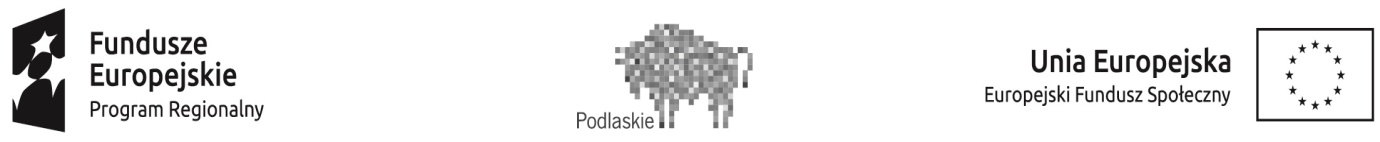 SPECYFIKACJA ISTOTNYCH WARUNKÓW ZAMÓWIENIA DLA POSTĘPOWANIA PROWADZONEGOW TRYBIE PRZETARGU NIEOGRANICZONEGOna podstawie art. 39 ustawy z dn. 29 stycznia 2004 r. Prawo zamówień publicznych (Dz. U. z 2019 r. poz. 1843, ze zm.) o wartości większej
niż kwoty określone w przepisach wydanych na podstawie art. 11 ust. 8
ww. ustawy pn.:„Zakup i dostawa pracowni TIK oraz robotów edukacyjnych
w ramach projektu „Podniesienie kompetencji cyfrowych wśród uczniów
i nauczycieli województwa podlaskiego””Znak sprawy: BZP.272.46.2020Ofertę wraz  z załącznikami należy złożyć:- za pośrednictwem platformy zakupowej OPEN NEXUS. Link do Platformy   zakupowej: https://platformazakupowa.pl/pn/wrotapodlasia- w postaci elektronicznej, opatrzonej kwalifikowanym podpisem elektronicznym Wykonawcy.Korzystanie przez Wykonawcę z Platformy zakupowej jest bezpłatne.BIAŁYSTOK 2020Nazwa (firma) oraz adres ZamawiającegoNiniejsze zamówienie na podstawie art. 16 ust. 1 ustawy Prawo zamówień publicznych
jest udzielane wspólnie przez:Województwo Podlaskieul. Kardynała Stefana Wyszyńskiego 115-888 BiałystokTelefon: (85) 66 54 551Faks: (85) 66 54 642działające na podstawie udzielonego pełnomocnictwa – Umowa DSI/IV/2/2020 
z dnia 06.05.2020 r. o partnerstwie na rzecz przygotowania i realizacji Projektu „Podniesienie kompetencji cyfrowych wśród uczniów i nauczycieli województwa podlaskiego” współfinansowanego ze środków Europejskiego Funduszu Społecznego w ramach Regionalnego Programu Operacyjnego Województwa Podlaskiego na lata 2014-2020 (RPOWP 2014-2020).Miasto Bielsk Podlaski, ul. Kopernika 1, 17-100 Bielsk Podlaski Gmina Dąbrowa Białostocka, ul. Solidarności 1, 16-200 Dąbrowa BiałostockaGmina Ciechanowiec, ul. Mickiewicza 1, 18-230 Ciechanowiec,Gmina Czarna Białostocka, ul. Torowa 14a, 16-020 Czarna BiałostockaMiasto Grajewo, ul. Strażacka 6a, 19-200 Grajewo, Gmina Miejska Hajnówka, ul. A. Zina 1, 17-200 HajnówkaGmina Jedwabne, ul. Żwirki i Wigury 3, 18-420 Jedwabne Miasto Kolno, ul. Wojska Polskiego 20, 18-500 KolnoGmina Łapy, ul. Gen. Wł. Sikorskiego 24, 18-100 ŁapyGmina Mońki, ul. Słowackiego 5a, 19-100 MońkiGmina Dobrzyniewo Duże, ul. Białostocka 25, 16-002 Dobrzyniewo DużeGmina Grodzisk, ul. 1 Maja, 17-315 GrodziskGmina Jasionówka, ul. Rynek 19, 19-122 JasionówkaGmina Mielnik, ul. Piaskowa 38, 17-307 MielnikGmina Narewka, ul. Białowieska 1, 17-220 NarewkaGmina Perlejewo, Perlejewo 14, 17-322 PerlejewoGmina Poświętne, Poświętne 1, 18-112 PoświętneGmina Rutki, ul. 11 Listopada 7, 18-312 RutkiGmina Sidra, ul. Rynek 5, 16-124 SidraGmina Sokoły, ul. Rynek Mickiewicza 10, 18-218 Sokoły- udzielających pełnomocnictwa do przeprowadzenia postępowań przetargowych w ramach Projektu, podpisania umów z wykonawcami realizującymi dostawy na rzecz realizacji Projektu, na podstawie Umowy DSI/IV/2/2020 z dnia 06.05.2020 r. r. o partnerstwie na rzecz przygotowania i realizacji Projektu „Podniesienie kompetencji cyfrowych wśród uczniów
i nauczycieli województwa podlaskiego” współfinansowanego ze środków Europejskiego Funduszu Społecznego w ramach Regionalnego Programu Operacyjnego Województwa Podlaskiego na lata 2014-2020 (RPOWP 2014-2020).Adres strony internetowej: www.przetargi.wrotapodlasia.plAdres profilu nabywcy: https://platformazakupowa.pl/pn/wrotapodlasiae-mail: zamowienia.publiczne@wrotapodlasia.plREGON: 050667685NIP: 542-25-42-016Adres do korespondencjiUrząd Marszałkowski Województwa Podlaskiegoul. Kardynała Stefana Wyszyńskiego 115-888 BiałystokTelefon: (85) 66 54 551, (85) 66 54 421Faks: (85) 66 54 642e-mail: zamowienia.publiczne@wrotapodlasia.plTryb udzielenia zamówieniaNiniejsze postępowanie jest prowadzone w trybie przetargu nieograniczonego, na podstawie art. 10 ust. 1 i art. 39 i nast. ustawy z dnia 29 stycznia 2004 r. Prawo zamówień publicznych (Dz. U. z 2019 r. poz. 1843, ze zm.) oraz niniejszej Specyfikacji Istotnych Warunków Zamówienia.W sprawach nieuregulowanych w niniejszej SIWZ stosuje się przepisy ustawy PZP
oraz aktów wykonawczych do ustawy PZP.Do udzielenia przedmiotowego zamówienia publicznego stosuje się przepisy dotyczące dostaw.Opis przedmiotu zamówieniaPrzedmiotem zamówienia jest: dostawa wyposażenia mobilnej pracowni TIK (technologie informacyjno-komunikacyjne) składającej się z: komputerów przenośnych, tabletów, tablic interaktywnych, rzutników, monitorów interaktywnych, statywów jezdnych, szaf
do transportu i ładowania komputerów przenośnych i tabletów oraz oprogramowania antywirusowego i oprogramowania do zarządzania pracownią do 20 szkół z terenu województwa podlaskiego wraz z instalacją oprogramowania, konfiguracją zakupionego sprzętu i oprogramowania oraz sprawdzeniem poprawności działania;dostawa robotów edukacyjnych do 19 szkół z terenu województwa podlaskiego.Przedmiot zamówienia został podzielony na 2 części:Część nr 1: Zakup i dostawa pracowni TIK.Część nr 2: Zakup i dostawa robotów edukacyjnych.Szczegółowy opis przedmiotu zamówienia stanowią: załącznik nr 1.1 dla części nr 1 oraz załącznik nr 1.2 dla części nr 2.Wszystkie urządzenia będące przedmiotem zamówienia i ich elementy składowe muszą być fabrycznie nowe, chyba że inaczej zastrzeżono w Szczegółowym Opisie Przedmiotu Zamówienia.Oprogramowanie i powiązane z nim elementy, takie jak certyfikaty/etykiety producenta oprogramowania dołączone do oprogramowania muszą być oryginalne i licencjonowane zgodnie z prawem. W powyższym celu Zamawiający może zwrócić
się do przedstawicieli producenta danego oprogramowania z prośbą o weryfikację czy oferowane oprogramowanie i materiały do niego dołączone są oryginalne. W przypadku identyfikacji nielicencjonowanego lub podrobionego oprogramowania
lub jego elementów, w tym podrobionych lub przerobionych certyfikatów/etykiet producenta, Zamawiający uzna, że umowa nie została prawidłowo  wykonana  i naliczy kary umowne. W przypadku, gdy Wykonawca nie dostarczy oprogramowania i certyfikatów/etykiet należycie licencjonowanych i oryginalnych Zamawiający odstąpi od umowy i naliczy kary. Ponadto, powyższe informacje zostaną przekazane właściwym organom w celu wszczęcia stosownych postępowań.Nazwy i kody Wspólnego Słownika Zamówień (Klasyfikacji CPV):30213100-6 - Komputery przenośne30200000-1 - Urządzenia komputerowe30213200-7 - Komputer tablet30237270-2 - Torby na komputery przenośne30231300-0 - Monitory ekranowe30231220-6 - Monitory dotykowe30230000-0 - Sprzęt związany z komputerami38652100-1 - Projektory38653400-1 - Ekrany projekcyjne32322000-6 - Urządzenia multimedialne48000000-8 - Pakiety oprogramowania i systemy informatyczne48300000-1 - Pakiety oprogramowania do tworzenia dokumentów, rysowania, odwzorowywania, tworzenia harmonogramów i produkowania48900000-7 - Różne pakiety oprogramowania i systemy komputerowe48620000-0 - Systemy operacyjne48761000-0 - Pakiety oprogramowania antywirusowego39134000-0 - Meble komputerowe39162100-6 - Pomoce dydaktyczne31710000-6 - Sprzęt elektronicznyWykonawca zobowiązany jest zrealizować zamówienie na zasadach i warunkach opisanych we wzorach umów stanowiących: załącznik nr 2.1 dla części nr 1
oraz załącznik nr 2.2 dla części nr 2.Zamówienie jest współfinansowane ze środków Europejskiego Funduszu Społecznego
w ramach Regionalnego Programu Operacyjnego Województwa Podlaskiego
na lata 2014-2020 (RPOWP 2014-2020):poziom dofinansowania 89,99%Tytuł projektu „Podniesienie kompetencji cyfrowych wśród uczniów
i nauczycieli województwa podlaskiego”Przedmiot zamówienia został podzielony na części i tym samym Zamawiający dopuszcza składanie ofert częściowych. Wykonawca może złożyć ofertę na jedną lub wszystkie części zamówienia.Okres gwarancji: Zamawiający żąda minimalnego okresu gwarancji wskazanego w opisie przedmiotu zamówienia dla każdej z części, licząc od dnia podpisania protokołu odbioru przedmiotu zamówienia.Zamawiający nie przewiduje możliwości udzielenia zamówienia, o którym mowa
w art. 67 ust. 1 pkt 7 ustawy PZP.Zamawiający nie przewiduje zawarcia umowy ramowej.Podwykonawstwo. Wskazanie części zamówienia, która może być powierzona podwykonawcom1.	Zamawiający nie zastrzega wykonania przez Wykonawcę kluczowych części zamówienia.Wykonawca może powierzyć wykonanie części zamówienia podwykonawcy. Zamawiający dopuszcza wykonanie przedmiotu zamówienia przy udziale podwykonawców w całym zakresie przedmiotu zamówienia.UWAGA: Zamawiający (zgodnie z art. 36b ust.1 ustawy PZP) żąda wskazania
przez Wykonawcę części zamówienia, której wykonanie zamierza powierzyć podwykonawcom i podania przez wykonawcę firm podwykonawców.Wykonawca, który zamierza powierzyć wykonanie części zamówienia podwykonawcom, składając JEDNOLITY DOKUMENT, zwany dalej JEDZ zobowiązany jest wypełnić Część II sekcja D oraz wskazać części zamówienia (zakres przedmiotu zamówienia), których wykonanie zamierza powierzyć podwykonawcom oraz podać nazwy podwykonawców (o ile są mu wiadome).Zamawiający nie wymaga, aby Wykonawca, który zamierza powierzyć wykonanie części zamówienia podwykonawcom, składał jednolite dokumenty (odrębne JEDZ) dotyczące tych podwykonawców w celu wykazania braku istnienia wobec nich podstaw wykluczenia z udziału w postępowaniu.Termin wykonania zamówieniaUmowa o udzielenie zamówienia publicznego zostanie zawarta na czas oznaczony.Termin wykonania (realizacji) zamówienia:maksymalnie 30 dni kalendarzowych od dnia zawarcia umowy (termin wspólny dla wszystkich części zamówienia; termin liczony odrębnie dla każdej z części).Warunki udziału w postępowaniu.O udzielenie zamówienia mogą ubiegać się Wykonawcy, którzy nie podlegają wykluczeniu z postępowania na podstawie okoliczności wskazanych w Rozdziale VII SIWZ.W postępowaniu mogą wziąć udział Wykonawcy, którzy spełniają warunki dotyczące:kompetencji lub uprawnień do prowadzenia określonej działalności zawodowej, o ile wynika to z odrębnych przepisów:Zamawiający nie formułuje w tym zakresie warunków udziału w postępowaniu;sytuacji ekonomicznej lub finansowej:Zamawiający nie formułuje w tym zakresie warunków udziału w postępowaniu;zdolności technicznej lub zawodowej:CZĘŚĆ NR 1 Zamawiający uzna warunek za spełniony, jeżeli Wykonawca w okresie ostatnich 3 lat przed upływem terminu składania ofert, a jeżeli okres prowadzenia działalności jest krótszy – w tym okresie, wykonał co najmniej:1 (jedną) dostawę sprzętu informatycznego i/lub komputerowego i/lub oprogramowania
o wartości nie mniejszej niż 200 000,00 PLN (słownie: dwieście tysięcy złotych) brutto
wraz z załączeniem dowodów określających, że dostawy te zostały wykonane należycie. Przez jedną dostawę Zamawiający rozumie dostawę zrealizowaną jednorazowo
lub sukcesywnie w ramach jednej umowy. Nie dopuszcza się możliwości sumowania kilku umów, w celu uzyskania progu wartościowego wyznaczonego
przez Zamawiającego.CZĘŚĆ NR 2 Zamawiający uzna warunek za spełniony, jeżeli Wykonawca w okresie ostatnich 3 lat przed upływem terminu składania ofert, a jeżeli okres prowadzenia działalności jest krótszy – w tym okresie, wykonał co najmniej:1 (jedną) dostawę robotów edukacyjnych o wartości nie mniejszej niż 45 000,00 PLN (słownie: czterdzieści pięć tysięcy złotych) brutto wraz z załączeniem dowodów określających, że dostawy te zostały wykonane należycie. Przez jedną dostawę Zamawiający rozumie dostawę zrealizowaną jednorazowo
lub sukcesywnie w ramach jednej umowy. Nie dopuszcza się możliwości sumowania kilku umów, w celu uzyskania progu wartościowego wyznaczonego
przez Zamawiającego.W przypadku składania oferty na więcej niż jedną część, Wykonawcy zobowiązani są do wykazania dostaw o wartości określonej odpowiednio dla części nr 1 oraz części nr 2.W przypadku Wykonawców wspólnie ubiegających się o udzielenie zamówienia Zamawiający uzna ww. warunek za spełniony jeżeli będzie go spełniał samodzielnie
co najmniej jeden z Wykonawców.Zamawiający może, na każdym etapie postępowania, uznać, że Wykonawca nie posiada wymaganych zdolności, jeżeli zaangażowanie zasobów technicznych lub zawodowych Wykonawcy w inne przedsięwzięcia  gospodarcze  Wykonawcy  może mieć negatywny wpływ na realizację zamówienia.Podstawy wykluczenia z postępowania, o których mowa w art. 24 ust. 1 pkt 12-23 i w art. 24 ust. 5 ustawy PZP.Z postępowania o udzielenie zamówienia wyklucza się Wykonawcę, w stosunku do którego zachodzi którakolwiek z okoliczności wskazanych w art. 24 ust. 1 pkt 12-23 ustawy PZP.Podstawy wykluczenia, o których mowa w art. 24 ust. 5 ustawy PZP.Z postępowania o udzielenie zamówienia Zamawiający wykluczy Wykonawcę na podstawie art. 24 ust. 5 pkt 8 ustawy PZP, tj.: który naruszył obowiązki dotyczące płatności podatków, opłat lub składek na ubezpieczenia społeczne lub zdrowotne, co Zamawiający jest w stanie wykazać za pomocą stosownych środków dowodowych, z wyjątkiem przypadku, o którym mowa w art. 24 ust. 1 pkt 15 ustawy PZP,  chyba że Wykonawca dokonał płatności należnych podatków, opłat lub składek na ubezpieczenia społeczne lub zdrowotne wraz z odsetkami lub grzywnami lub zawarł wiążące porozumienie w sprawie spłaty tych należności.Wykonawca, który podlega wykluczeniu na podstawie art. 24 ust. 1 pkt 13 i 14
oraz 16-20 lub ust. 5 ustawy PZP, może (zgodnie z art. 24 ust. 8 ustawy PZP) przedstawić dowody na to, że podjęte przez niego środki są wystarczające do wykazania jego rzetelności, w szczególności udowodnić naprawienie szkody wyrządzonej przestępstwem lub przestępstwem skarbowym, zadośćuczynienie pieniężne za doznaną krzywdę lub naprawienie szkody, wyczerpujące wyjaśnienie stanu faktycznego oraz współpracę z organami ścigania oraz podjęcie konkretnych środków technicznych, organizacyjnych i kadrowych, które są odpowiednie dla zapobiegania dalszym przestępstwom lub przestępstwom skarbowym lub nieprawidłowemu postępowaniu Wykonawcy. Regulacji, o której mowa w poprzednim zdaniu nie stosuje się, jeżeli wobec Wykonawcy, będącego podmiotem zbiorowym, orzeczono prawomocnym wyrokiem sądu zakaz ubiegania się o udzielenie zamówienia oraz nie upłynął określony w tym wyroku okres obowiązywania tego zakazu.W przypadkach, o których mowa w art. 24 ust. 1 pkt 19 ustawy PZP, przed wykluczeniem Wykonawcy Zamawiający zapewnia temu Wykonawcy możliwość udowodnienia, że jego udział w przygotowaniu postępowania o udzielenie zamówienia nie zakłóci konkurencji.Zamawiający może wykluczyć Wykonawcę na każdym etapie postępowania o udzielenie zamówienia.Procedura odwrócona (art. 24aa ustawy PZP) i ocena spełniania warunków udziału w postępowaniu i braku podstaw do wykluczenia z postępowaniaZamawiający, zgodnie z art. 24aa ust. 1 ustawy PZP, przewiduje możliwość najpierw dokonania oceny ofert, a następnie zbadania, czy Wykonawca, którego oferta została oceniona jako najkorzystniejsza, nie podlega wykluczeniu oraz spełnia warunki udziału w postępowaniu.Potwierdzenie spełniania przez Wykonawcę warunków udziału w postępowaniu, określonych przez Zamawiającego w Rozdziale VI ust. 2 SIWZ, wykazania braku podstaw do wykluczenia z postępowania oraz potwierdzenie, że oferowane dostawy odpowiadają wymaganiom określonym przez Zamawiającego, nastąpi w oparciu o analizę przedłożonych przez Wykonawcę oświadczeń lub dokumentów, o których mowa poniżej.Do oferty Wykonawca zobowiązany jest dołączyć aktualne na dzień składania ofert OŚWIADCZENIA stanowiące wstępne potwierdzenie, że Wykonawca:nie podlega wykluczeniu z postępowania na podstawie którejkolwiek z okoliczności wskazanych w art. 24 ust. 1 pkt 12-23 i ust. 5 pkt 8 ustawy PZP;spełnia warunki udziału w postępowaniu określone przez Zamawiającego w Rozdziale VI ust. 2 SIWZ.OŚWIADCZENIA, o jakich mowa w  poprzednim  ust.  Wykonawca  zobowiązany  jest złożyć w formie JEDZ sporządzonego zgodnie z wzorem standardowego formularza określonego w rozporządzeniu  wykonawczym  Komisji  Europejskiej wydanym na podstawie art. 59 ust. 2 dyrektywy 2014/24/UE. JEDZ składa się w formie elektronicznej.Wykonawca składa Formularz JEDZ wypełniony  przez Zamawiającego w zakresie jego części - stanowiący Załącznik nr 4 do SIWZ.UWAGA: Zamawiający zezwala, aby Wykonawca wypełnił w Części IV (pn. "Kryteria kwalifikacji) JEDZ jedynie sekcję α pn. "Ogólne oświadczenie dotyczące wszystkich  kryteriów   kwalifikacji"  tj.  oświadczył  we  wskazanej  sekcji, czy "Spełnia wszystkie wymagane kryteria kwalifikacji" (tym samym Wykonawca może ograniczyć się do wypełnienia sekcji α w Części IV JEDZ i nie musi wypełniać żadnej z pozostałych sekcji w Części IV JEDZ.1)	Przy wypełnianiu formularza JEDZ Wykonawca może skorzystać z instrukcji jego wypełniania zamieszczonej przez Urząd Zamówień Publicznych, tworząc dokument elektroniczny. Może korzystać z narzędzia ESPD lub innych dostępnych narzędzi lub oprogramowania, które umożliwiają wypełnienie JEDZ i utworzenie dokumentu elektronicznego.Po stworzeniu lub wygenerowaniu przez Wykonawcę dokumentu elektronicznego JEDZ, Wykonawca opatruje ww. dokument kwalifikowanym podpisem elektronicznym, wystawionym przez dostawcę kwalifikowanej usługi zaufania, będącego podmiotem świadczącym usługi certyfikacyjne – podpis elektroniczny.5. Wykonawca, który powołuje się na zasoby innych podmiotów, w celu wykazania braku istnienia wobec nich podstaw wykluczenia oraz spełnienia, w zakresie w jakim powołuje się na ich zasoby, warunków udziału w postępowaniu, składa także JEDZ dotyczący tych podmiotów.UWAGA: Wykonawca, w terminie 3 dni od dnia zamieszczenia na stronie internetowej informacji, o której mowa w art. 86 ust. 5 ustawy PZP, przekazuje Zamawiającemu Oświadczenie o przynależności lub braku przynależności do tej samej grupy kapitałowej, o której mowa w art. 24 ust. 1 pkt 23 ustawy PZP (załącznik nr 5 do SIWZ) -  oświadczenia nie należy składać wraz z ofertą. Wraz ze złożeniem oświadczenia, Wykonawca może przedstawić dowody, że powiązania z innym Wykonawcą nie prowadzą do zakłócenia konkurencji w postępowaniu o udzielenie zamówienia.Na podstawie dołączonego do złożonej oferty OŚWIADCZENIA, o którym mowa w ust. 3 i 4 - Zamawiający dokonuje weryfikacji wstępnego potwierdzenia, że Wykonawca nie podlega wykluczeniu oraz spełnia warunki udziału w postępowaniu (tj. weryfikacji wstępnego potwierdzenia, okoliczności o których mowa w ust. 3
ppkt 1 i 2).Po pozytywnej weryfikacji okoliczności, o których mowa w poprzednim ust. - Zamawiający (na podstawie art. 26 ust. 1 ustawy PZP) wezwie Wykonawcę, którego oferta została oceniona najwyżej, do złożenia (aktualnych na dzień złożenia) oświadczeń lub dokumentów potwierdzających okoliczności, o których mowa w art. 25 ust. 1 wymienionych w poniższych ust. 12, 13 i 19.Zamawiający w wezwaniu, o którym mowa w poprzednim ust. uwzględni okoliczności wskazane w  § 2  ust. 7  Rozporządzenia  Ministra  Rozwoju  z  dnia  26  lipca 2016  roku w  sprawie  rodzajów  dokumentów,  jakich   może  żądać  Zamawiający   od  Wykonawcy, w postępowaniu o udzielenie zamówienia - zwanym dalej "Rozporządzeniem", który stanowi: jeżeli treść informacji przekazanych przez Wykonawcę w JEDZ odpowiada zakresowi informacji, których Zamawiający wymaga poprzez żądanie dokumentów, Zamawiający może ·odstąpić od żądania tych dokumentów od Wykonawcy. W takim przypadku dowodem spełniania przez Wykonawcę warunków udziału w postępowaniu oraz braku podstaw wykluczenia są odpowiednie informacje przekazane przez Wykonawcę lub odpowiednio przez podmioty, na których zdolnościach lub sytuacji Wykonawca polega na zasadach określonych w art. 22a ustawy, w JEDZ.W wezwaniu do złożenia oświadczeń lub dokumentów o jakich mowa
w ust. 8 zamawiający wskaże termin na ich złożenie, który nie będzie krótszy niż 10 dni od dnia wysłania wezwania.Jeżeli jest to niezbędne do zapewnienia odpowiedniego przebiegu postępowania o udzielenie zamówienia, Zamawiający może (zgodnie z art. 26 ust. 2f ustawy PZP) na każdym etapie postępowania wezwać Wykonawców do złożenia wszystkich lub niektórych oświadczeń lub dokumentów potwierdzających, że nie podlegają wykluczeniu, spełniają warunki udziału w postępowaniu, a jeżeli zachodzą uzasadnione podstawy do uznania, że złożone uprzednio oświadczenia lub dokumenty nie są już aktualne, do złożenia aktualnych oświadczeń lub dokumentów.W celu potwierdzenia spełniania przez Wykonawcę warunków udziału w postępowaniu określonych w Rozdziale VI ust. 2 SIWZ, Wykonawca którego oferta została najwyżej oceniona, zobowiązany będzie złożyć:wykaz dostaw wykonanych, w okresie ostatnich 3 lat przed upływem terminu składania ofert, a jeżeli okres prowadzenia działalności jest krótszy – w tym okresie, wraz z podaniem ich wartości, przedmiotu, dat wykonania i podmiotów, na rzecz których dostawy zostały wykonane (załącznik nr 11 do SIWZ – odpowiednio dla części nr 1 i części nr 2),- z załączeniem dowodów określających czy te dostawy zostały wykonane
lub są wykonywane należycie, przy czym dowodami, o których mowa,
są referencje bądź inne dokumenty wystawione przez podmiot, na rzecz którego dostawy były wykonywane, a w przypadku świadczeń okresowych lub ciągłych
są wykonywane, a jeżeli z uzasadnionej przyczyny o obiektywnym charakterze Wykonawca nie jest w stanie uzyskać tych dokumentów – oświadczenie Wykonawcy; w przypadku świadczeń okresowych lub ciągłych nadal wykonywanych referencje bądź inne dokumenty potwierdzające ich należyte wykonywanie powinny być wydane nie wcześniej niż 3 miesiące przed upływem terminu składania ofert w postępowaniu.W celu potwierdzenia braku podstaw wykluczenia Wykonawcy z udziału w postępowaniu określonych w Rozdziale VII SIWZ, Wykonawca (którego oferta została najwyżej oceniona) zobowiązany będzie złożyć: zaświadczenia właściwego naczelnika urzędu skarbowego potwierdzającego, że Wykonawca nie zalega z opłacaniem podatków, wystawionego nie wcześniej niż 3 miesiące przed upływem terminu składania ofert albo wniosków o dopuszczenie do udziału w postępowaniu, lub innego dokumentu potwierdzającego, że Wykonawca zawarł porozumienie z właściwym organem podatkowym w sprawie spłat tych należności wraz z ewentualnymi odsetkami lub grzywnami, w szczególności uzyskał przewidziane prawem zwolnienie, odroczenie lub rozłożenie na raty zaległych płatności lub wstrzymanie w całości wykonania decyzji właściwego organu ;zaświadczenia właściwej terenowej jednostki organizacyjnej Zakładu Ubezpieczeń Społecznych lub Kasy Rolniczego Ubezpieczenia Społecznego   albo innego dokumentu potwierdzającego, że Wykonawca nie zalega z opłacaniem składek na ubezpieczenia społeczne lub zdrowotne, wystawionego nie wcześniej niż 3 miesiące przed upływem terminu składania ofert albo wniosków o dopuszczenie do udziału w postępowaniu, lub innego dokumentu potwierdzającego, że Wykonawca zawarł porozumienie z właściwym organem w sprawie spłat tych należności wraz z ewentualnymi odsetkami lub grzywnami, w szczególności uzyskał przewidziane prawem zwolnienie, odroczenie lub rozłożenie na raty zaległych płatności lub wstrzymanie w całości wykonania decyzji właściwego organu;oświadczenia Wykonawcy o niezaleganiu z opłacaniem podatków i opłat lokalnych, o których mowa w ustawie z dnia 12 stycznia 1991 r. o podatkach i opłatach lokalnych (Dz. U. z 2019 r. poz. 1170, z późn. zm.)  - formularz (wzór) tego Oświadczenia  stanowi Załącznik nr 6 do SIWZ);informacji z Krajowego Rejestru Karnego w zakresie określonym w art. 24 ust. 1 pkt 13, 14 i 21 ustawy PZP, wystawionej nie wcześniej niż 6 miesięcy przed upływem terminu składania ofert;oświadczenia Wykonawcy o braku wydania wobec niego prawomocnego wyroku sądu lub ostatecznej decyzji administracyjnej o zaleganiu z uiszczaniem podatków, opłat lub składek na ubezpieczenia społeczne lub zdrowotne albo - w przypadku wydania takiego wyroku lub decyzji - dokumentów potwierdzających dokonanie płatności tych należności wraz z ewentualnymi odsetkami lub grzywnami lub zawarcie wiążącego porozumienia w sprawie spłat tych należności (formularz – wzór - tego Oświadczenia stanowi Załącznik nr 7
do SIWZ);oświadczenie	Wykonawcy o braku orzeczenia wobec niego tytułem środka zapobiegawczego zakazu ubiegania się o zamówienia publiczne (formularz  - wzór - tego Oświadczenia stanowi Załącznik nr 8 do SIWZ).Jeżeli Wykonawca  ma siedzibę  lub miejsce  zamieszkania  poza  terytorium  Rzeczypospolitej Polskiej, zamiast dokumentów, o których mowa w ust. 13:pkt 4 - składa informację z odpowiedniego rejestru albo w przypadku braku takiego rejestru, inny równoważny dokument wydany przez właściwy organ sądowy lub administracyjny kraju, w którym Wykonawca ma siedzibę lub miejsce zamieszkania lub miejsce zamieszkania ma osoba, której dotyczy informacja albo dokument, w zakresie określonym w art. 24 ust. 1 pkt 13,
14 i 21 ustawy PZP; pkt  1-2 - składa dokument lub dokumenty wystawione w kraju, w którym Wykonawca ma siedzibę lub miejsce zamieszkania, potwierdzające odpowiednio, że:a) nie zalega z opłacaniem podatków, opłat, składek na ubezpieczenie społeczne lub zdrowotne albo że zawarł porozumienie z właściwym organem w sprawie spłat tych należności wraz z ewentualnymi odsetkami lub grzywnami, w szczególności uzyskał przewidziane prawem zwolnienie, odroczenie lub rozłożenie na raty zaległych płatności lub wstrzymanie w całości wykonania decyzji właściwego organu.  Dokumenty, o których mowa w ust. 14 pkt 1, powinny być wystawione nie wcześniej niż 6 miesięcy przed upływem terminu składania ofert. Dokument, o którym mowa w pkt 2, powinien być wystawiony nie wcześniej niż 3 miesiące przed upływem tego terminu.Jeżeli w kraju, w którym Wykonawca ma siedzibę lub miejsce zamieszkania lub miejsce zamieszkania ma osoba, której dokument dotyczy, nie wydaje się dokumentów, o których mowa w ust. 14, zastępuje się je dokumentem zawierającym odpowiednio oświadczenie Wykonawcy, ze wskazaniem osoby albo osób uprawnionych do jego reprezentacji, lub oświadczenie osoby, której dokument miał dotyczyć, złożone przed notariuszem lub przed organem sądowym, administracyjnym albo organem samorządu zawodowego lub gospodarczego właściwym ze względu na siedzibę lub miejsce zamieszkania Wykonawcy lub miejsce zamieszkania tej osoby. W tej sytuacji zastosowanie ma ust.15.Wykonawca mający siedzibę na terytorium Rzeczypospolitej Polskiej, w odniesieniu do osoby mającej miejsce zamieszkania poza terytorium Rzeczypospolitej Polskiej, której dotyczy dokument wskazany w ust.13 pkt 4, składa dokument, o którym mowa w ust.14 pkt 1, w zakresie określonym w art. 24 ust. 1 pkt 14 i 21 ustawy PZP. Jeżeli w kraju, w którym miejsce zamieszkania ma osoba, której dokument miał dotyczyć, nie wydaje się takich dokumentów, zastępuje się go dokumentem zawierającym oświadczenie tej osoby złożonym przed notariuszem lub przed organem sądowym, administracyjnym albo organem samorządu zawodowego lub gospodarczego właściwym ze względu na miejsce zamieszkania tej osoby. W tej sytuacji zastosowanie ma ust. 15 zdanie pierwsze.W przypadku wątpliwości co do treści dokumentu złożonego przez Wykonawcę, Zamawiający może zwrócić się do właściwych organów kraju, w którym miejsce zamieszkania ma osoba, której dokument dotyczy, o udzielenie niezbędnych informacji dotyczących tego dokumentu.W celu spełniania przez oferowane dostawy wymagań określonych przez Zamawiającego w załączniku nr 1.1 do SIWZ (część nr 1) i załączniku 1.2
do SIWZ (część nr 2), Wykonawca którego oferta zostanie oceniona najwyżej, będzie wezwany do złożenia w wyznaczonym, nie krótszym  niż 10 dni, następujących dokumentów:Dla każdego oferowanego asortymentu – wymienionego w załączniku nr 3.2
do SIWZ do części nr 1 oraz w załączniku nr 3.4 do SIWZ do części nr 2 – Zamawiający będzie wymagał przedłożenia dodatkowych dokumentów potwierdzających zgodność parametrów oferowanego sprzętu z wymaganiami Zamawiającego określonymi w załączniku nr 1.1 do części nr 1 i załączniku nr 1.2
do części nr 2 (np. kopie kart katalogowych, karty charakterystyki, oświadczenia producenta, wydruki ze stron internetowych producenta, foldery, inne środki dowodowe itp.)Przedstawione dokumenty muszą być jednoznacznie opisane nazwą oferowanego sprzętu określonego odpowiednio w załącznikach nr 3.2 i 3.4 do SIWZ. Muszą zawierać wszystkie informacje potwierdzające, że oferowane produkty spełniają wymagania postawione przez Zamawiającego w załączniku nr 1.1 oraz 1.2
do SIWZ. W przypadku zestawów składających się z kilku elementów (np. monitor interaktywny ze statywem jezdnym), należy przedstawić wymagane dokumenty osobno dla każdego elementu. Jeżeli Wykonawca nie złoży oświadczenia, o którym mowa w art. 25a ust. 1 ustawy PZP, oświadczeń lub dokumentów potwierdzających okoliczności, o których mowa w art. 25 ust. 1 ustawy PZP, lub innych dokumentów niezbędnych do przeprowadzenia postępowania, oświadczenia lub dokumenty są niekompletne, zawierają błędy lub budzą wskazane przez Zamawiającego wątpliwości, Zamawiający wzywa do ich złożenia, uzupełnienia lub poprawienia lub do udzielenia wyjaśnień w terminie przez siebie wskazanym, chyba że mimo ich złożenia, uzupełnienia lub poprawienia lub udzielenia wyjaśnień oferta Wykonawcy podlega odrzuceniu albo konieczne byłoby unieważnienie postępowania.Informacja dla Wykonawców wspólnie ubiegających się o udzielenie zamówieniaWykonawcy mogą wspólnie ubiegać się o udzielenie zamówienia. W takim przypadku Wykonawcy ustanawiają pełnomocnika - do oferty winni załączyć dokument pełnomocnictwa wystawionego zgodnie z dyspozycją art. 23 ust. 2 ustawy PZP (tj. o zakresie co najmniej: do reprezentowania ich w postępowaniu o udzielnie zamówienia albo reprezentowania w postępowaniu i zawarcia umowy w sprawie zamówienia publicznego), ewentualnie umowę o współdziałaniu, z której będzie wynikać przedmiotowe pełnomocnictwo. Wszelkie pełnomocnictwa winny być załączone do oferty w formie elektronicznej opatrzonej kwalifikowanym podpisem elektronicznym lub notarialnie poświadczonego odpisu pełnomocnictwa (elektroniczne poświadczenie zgodności odpisu z okazanym dokumentem, opatrzone kwalifikowanym podpisem elektronicznym).Żaden z Wykonawców wspólnie ubiegających się o udzielenie zamówienia nie może podlegać wykluczeniu z postępowania na podstawie okoliczności wskazanych w Rozdziale VII SIWZ.W przypadku Wykonawców wspólnie ubiegających się o udzielenie zamówienia:OŚWIADCZENIE (tj. JEDZ) o którym mowa w Rozdziale VIII ust 3 i 4 SIWZ składa (wraz z ofertą) każdy z Wykonawców wspólnie ubiegających się o zamówienie. JEDZ stanowi wstępne potwierdzenie braku podstaw wykluczenia w zakresie, w którym każdy z Wykonawców wykazuje brak podstaw wykluczenia.UWAGA: JEDZ należy wypełnić zgodnie z: Informacją dotycząca wypełniania JEDZ- Załącznik nr 9; Instrukcją UZP w zakresie wypełniania JEDZ- Załącznik nr 10.Oświadczenie, o którym mowa w Rozdziale VIII ust. 6 SIWZ (tj. oświadczenie o przynależności lub braku przynależności do tej samej grupy kapitałowej – załącznik nr 5 SIWZ) składa każdy z Wykonawców.Dokumenty wymienione w Rozdziale VIII ust. 13 albo odpowiadające im dokumenty określone w Rozdziale VIII ust. 14 i 16, winny być przedłożone przez każdego Wykonawcę.Informacja dla Wykonawców polegających na zasobach innych podmiotów na zasadach określonych w art. 22a ustawy PZP.Wykonawca może w celu potwierdzenia spełniania warunków udziału w postępowaniu, w stosownych sytuacjach oraz w odniesieniu do konkretnego zamówienia lub jego części, polegać na zdolnościach technicznych lub zawodowych, niezależnie od charakteru prawnego łączących go z nim stosunków prawnych.Wykonawca, który polega na zdolnościach lub sytuacji innych podmiotów, musi udowodnić Zamawiającemu, że realizując zamówienie będzie dysponował niezbędnymi zasobami tych podmiotów, w szczególności przedstawiając zobowiązanie tych podmiotów do oddania mu do dyspozycji niezbędnych zasobów na potrzeby realizacji zamówienia (formularz  - wzór - stanowi Załącznik nr 12 do SIWZ).Zobowiązanie należy złożyć w oryginale wraz z ofertą w postaci elektronicznej, podpisane kwalifikowanym podpisem elektronicznym przez osobę upoważnioną do reprezentacji podmiotu trzeciego.4. Zamawiający oceni, czy udostępniane Wykonawcy przez inne podmioty zdolności techniczne lub zawodowe, pozwalają na wykazanie przez Wykonawcę spełniania warunków udziału w postępowaniu oraz zbada, czy nie zachodzą wobec tego podmiotu podstawy wykluczenia, o których mowa w art. 24 ust. 1 pkt 13-22 i ust. 5 pkt 8 ustawy PZP.5.	Jeżeli zdolności techniczne lub zawodowe podmiotu, na którego zdolnościach polega Wykonawca, nie potwierdzają spełnienia przez Wykonawcę warunków udziału w postępowaniu lub zachodzą wobec tych podmiotów podstawy wykluczenia, Zamawiający zażąda, aby Wykonawca w terminie określonym przez Zamawiającego:1)	zastąpił ten podmiot innym podmiotem lub podmiotami lub2)	zobowiązał się do osobistego wykonania odpowiedniej części zamówienia, jeżeli wykaże zdolności techniczne lub zawodowe, o których mowa w ust. 1.6.	W celu oceny, czy wykonawca polegający na zdolnościach lub sytuacji innych podmiotów na zasadach określonych w art. 22a ustawy PZP, będzie dysponował niezbędnymi zasobami w stopniu umożliwiającym należyte wykonanie zamówienia publicznego oraz oceni, czy stosunek łączący Wykonawcę z tymi podmiotami gwarantuje rzeczywisty dostęp do ich zasobów, Zamawiający zastrzega prawo żądania dokumentów, które określają w szczególności:1)	zakres dostępnych wykonawcy zasobów innego podmiotu;2)	sposób wykorzystania zasobów innego podmiotu, przez Wykonawcę, przy wykonywaniu zamówienia publicznego;3)	zakres i okres udziału innego podmiotu przy wykonywaniu zamówienia publicznego;7.	Wykonawca, który powołuje się na zasoby innych podmiotów, w celu wykazania braku istnienia wobec nich podstaw wykluczenia oraz spełniania, w zakresie, w jakim powołuje się na ich zasoby, warunków udziału w postępowaniu składa także JEDZ dotyczące tych podmiotów.8.  Na wezwanie  Zamawiającego  Wykonawca,  który polega na zdolnościach  lub sytuacji innych podmiotów na zasadach określonych w art. 22a ustawy PZP, zobowiązany jest do przedstawienia w odniesieniu do tych podmiotów dokumentów wymienionych w Rozdziale VIII ust. 13 albo odpowiadających im dokumentów określonych
w ust. 14 i 16.Sposób komunikacji Zamawiającego z Wykonawcami oraz wymagania formalne dotyczące składanych oświadczeń i dokumentówKomunikacja między Zamawiającym a Wykonawcami odbywa się przy użyciu środków komunikacji elektronicznej w rozumieniu ustawy z dnia 18 lipca 2002 r. o świadczeniu usług drogą elektroniczną za pośrednictwem formularza „Wyślij wiadomość” dostępnego na stronie internetowej profilu nabywcy: https://platformazakupowa.pl/pn/wrotapodlasia w zakładce dedykowanej postępowaniu. Formularz „Wyślij wiadomość” służy do zadawania pytań Zamawiającemu oraz przesyłania dokumentów, o których uzupełnienie wezwał Wykonawcę Zamawiający. UWAGA: formularz „Wyślij wiadomość” służy wyłącznie do komunikacji, a nie do składania ofert. Składanie ofert musi odbywać się poprzez formularz ofertowy dostępny na stronie postępowania, zgodnie z instrukcją zawartą w linku na stronie postępowania.  Ofertę Wykonawca może złożyć wyłącznie za pośrednictwem Platformy zakupowej, zgodnie z opisem w rozdziale XII SIWZ.W sytuacjach awaryjnych np. w przypadku przerwy w funkcjonowaniu lub awarii lub niedziałania https://platformazakupowa.pl/pn/wrotapodlasia Zamawiający może również komunikować się z Wykonawcami za pomocą poczty elektronicznej, na adres: zamowienia.publiczne@wrotapodlasia.pl, z zastrzeżeniem, że Ofertę Wykonawca może złożyć wyłącznie za pośrednictwem Platformy zakupowej, zgodnie z opisem w rozdziale XIII SIWZ.Dokumenty elektroniczne, oświadczenia lub elektroniczne kopie dokumentów lub oświadczeń składane są przez Wykonawcę razem z ofertą za pośrednictwem formularza ofertowego dostępnego na Platformie na stronie postępowania.Zgodnie z treścią art. 10a ust. 5 ustawy Pzp Ofertę oraz JEDZ sporządza się pod rygorem nieważności w postaci elektronicznej i opatruje kwalifikowanym podpisem elektronicznym.Za datę przekazania oświadczeń, wniosków, zawiadomień, dokumentów elektronicznych, oświadczeń lub elektronicznych kopii dokumentów lub oświadczeń oraz innych informacji przyjmuje się datę ich doręczenia za pośrednictwem formularza zamieszczonego na stronie internetowej profilu nabywcy https://platformazakupowa.pl/pn/wrotapodlasia dostępnego w zakładce dedykowanej postępowaniu.W przypadku wspólnego ubiegania się o zamówienie przez Wykonawców, jednolity dokument składa każdy z Wykonawców wspólnie ubiegających się o zamówienie. Dokumenty te potwierdzają brak podstaw wykluczenia w zakresie, w którym każdy z Wykonawców wykazuje brak podstaw wykluczenia oraz spełniania, w zakresie
w jakim powołuje się na ich zasoby, warunków udziału w postępowaniu, składa jednolite dokumenty tych podmiotów (podpisane przez te podmioty).Dokumenty są składane odpowiednio przez Wykonawcę (osobę uprawnioną do podpisania oferty), Wykonawcę wspólnie ubiegającego się o udzielenie zamówienia publicznego, w zakresie dokumentów, które każdego z nich dotyczą.Dokumenty lub oświadczenia, o których mowa w Rozporządzeniu Ministra Rozwoju z dnia 26 lipca 2016 r. w sprawie dokumentów, jakich może żądać Zamawiający od Wykonawcy w postępowaniu o udzielenie zamówienia, dotyczące Wykonawcy, są składane w oryginale w postaci dokumentu elektronicznego lub w elektronicznej kopii dokumentu lub oświadczenia poświadczonego za zgodność z oryginałem.Poświadczenia za zgodność z oryginałem dokonuje odpowiednio Wykonawca, Wykonawcy wspólnie ubiegający się o udzielenie zamówienia publicznego, w zakresie dokumentów lub oświadczeń, które każdego z nich dotyczą. Poświadczenia dokonuje osoba uprawniona do reprezentowania.Poświadczenie za zgodność z oryginałem elektronicznej kopii dokumentu lub oświadczenia następuje przy użyciu kwalifikowanego podpisu elektronicznego.W przypadku poświadczania za zgodność z oryginałem elektronicznych kopii dokumentów lub oświadczeń przez osoby niewymienione w dokumencie rejestracyjnym (ewidencyjnym), należy do oferty dołączyć stosowne pełnomocnictwo.Pełnomocnictwo, pod rygorem nieważności powinno być złożone w postaci elektronicznej, opatrzone kwalifikowanym podpisem elektronicznym. Zamawiający dopuszcza złożenie elektronicznej kopii pełnomocnictwa poświadczonej przez notariusza.Postępowanie o udzielenie zamówienia prowadzi się w języku polskim. Dokumenty sporządzone w języku obcym są składane wraz z tłumaczeniem na język polski. Zasada ta rozciąga się także na składane w toku postępowania wyjaśnienia, oświadczenia, wnioski, zawiadomienia oraz informacje, itp.W zakresie nie uregulowanym w niniejszej SIWZ, zastosowanie mają przepisy Rozporządzenia.Osobami uprawnionymi do porozumiewania się z Wykonawcami w związku z toczącym się postępowaniem są:Agnieszka Stypułkowska, Zbigniew Hajduczenia,
Łukasz Czułowski, Izabella Marta ChwaszczewskaUrząd Marszałkowski Województwa Podlaskiegoadres: ul. Kardynała Stefana Wyszyńskiego 1, 15-888 Białystok, pok. nr 616;telefon(y): (85) 66 54 551, (85) 66 54 421  e-mail: zamowienia.publiczne@wrotapodlasia.plAdres profilu nabywcy: https://platformazakupowa.pl/pn/wrotapodlasiaUdzielanie wyjaśnień treści SIWZWykonawca może zwrócić się do Zamawiającego o wyjaśnienie treści specyfikacji istotnych warunków zamówienia. Zamawiający jest obowiązany udzielić wyjaśnień niezwłocznie, jednak nie później niż  6 dni przed upływem terminu składania ofert - pod warunkiem, że wniosek o wyjaśnienie treści SIWZ wpłynął do Zamawiającego nie później niż do końca dnia, w którym upływa połowa wyznaczonego terminu składania ofert.Jeżeli wniosek o wyjaśnienie treści specyfikacji istotnych warunków zamówienia wpłynął po upływie terminu składania wniosku, o którym mowa w ust. 1, lub dotyczy udzielonych wyjaśnień, zamawiający może udzielić wyjaśnień albo pozostawić wniosek bez rozpoznania.Przedłużenie terminu składania ofert nie wpływa na bieg terminu składania wniosku, o którym mowa w ust. 1.Treść zapytań wraz z wyjaśnieniami Zamawiający przekaże Wykonawcom, którym przekazał SIWZ, bez ujawnienia źródła zapytania oraz na stronie internetowej profilu nabywcy, na której zamieszczona jest SIWZ,
tj. https://platformazakupowa.pl/pn/wrotapodlasiaW przypadku rozbieżności pomiędzy treścią niniejszej SIWZ a treścią udzielonych wyjaśnień lub zmian SIWZ, jako obowiązującą należy przyjąć treść pisma zawierającego późniejsze oświadczenie Zamawiającego.Zamawiający nie będzie udzielał ustnych i telefonicznych informacji, wyjaśnień czy odpowiedzi na kierowane do Zamawiającego zapytania, w sprawach wymagających zachowania formy elektronicznej. Uzyskane odpowiedzi nie będą wiążące dla Zamawiającego i Wykonawców.W uzasadnionych przypadkach Zamawiający może przed upływem terminu składania ofert zmienić treść SIWZ. Dokonaną zmianę SIWZ Zamawiający udostępni na stronie internetowej profilu nabywcy https://platformazakupowa.pl/pn/wrotapodlasia, na której udostępniona jest specyfikacja. Jeżeli zmiana treści SIWZ prowadzić będzie do zmiany treści ogłoszenia o zamówieniu Zamawiający zamieści ogłoszenie dodatkowych informacji, informacje o niekompletnej procedurze lub sprostowanie w Dzienniku Urzędowym Unii Europejskiej.Opis sposobu przygotowania ofertPostępowanie prowadzone jest w języku polskim za pośrednictwem Platformy zakupowej pod adresem profilu nabywcy: https://platformazakupowa.pl/pn/wrotapodlasia, zakładce dedykowanej postępowaniu (pod nazwą postępowania wskazaną w tytule SIWZ).Wykonawca może złożyć tylko jedną ofertę za pośrednictwem Platformy. Platforma szyfruje Oferty w taki sposób, ze nie jest możliwe zapoznanie się z ich treścią do terminu otwarcia ofert.Oferta wraz z załącznikami musi być sporządzona z zachowaniem postaci elektronicznej.Zamawiający nie wymaga i nie dopuszcza możliwości składania ofert wariantowych.Zamawiający dopuszcza składanie ofert częściowych.Wymagania techniczne i organizacyjne związane z wykorzystaniem Platformy zakupowej:w postępowaniu o udzielenie zamówienia komunikacja między Zamawiającym, a Wykonawcami odbywa się przy użyciu Platformy (adres: https://platformazakupowa.pl/pn/wrotapodlasia); przez dostępny na stronie danego postępowania formularz Wyślij wiadomość.wymagania techniczne i organizacyjne wysyłania oraz odbierania dokumentów elektronicznych, elektronicznych kopii dokumentów i oświadczeń oraz informacji przekazywanych przy ich użyciu zostały opisane w Regulaminie korzystania z Platformy (adres: https://platformazakupowa.pl/pn/wrotapodlasia). Składając ofertę Wykonawca akceptuje Regulamin Internetowej Platformy zakupowej platformazakupowa.pl Open Nexus sp. z o. o. dla Użytkowników (Wykonawców);Zamawiający informuje, że posiadanie konta na Platformie jest dobrowolne, a złożenie oferty w przetargu jest możliwe bez posiadania konta. Wykonawca nieposiadający konta na Platformie Zakupowej może za jej pośrednictwem wprowadzić zmiany do złożonej oferty. Wykonawca niezalogowany nie może samodzielnie wycofać oferty. W celu wycofania oferty należy się skontaktować z Centrum Wsparcia Klienta, które służy pomocą techniczną od 7:00 do 17:00 od poniedziałku do piątku pod numerem telefonu 22 101 02 02 lub e-mail: cwk@platformazakupowa.pl. Na Platformie Zakupowej w zakładce "Instrukcje dla Wykonawców" opisana jest szczegółowa procedura zmiany i wycofania oferty. Po upływie terminu składania ofert Wykonawca nie może skutecznie dokonać zmiany ani wycofać złożonej oferty.na stronie Platformy znajduje się Instrukcja dla Wykonawców;w przypadku pytań dotyczących funkcjonowania i obsługi technicznej Platformy, prosimy o skorzystanie z pomocy Centrum Wsparcia Klienta, które udzieli wszelkich informacji związanych z procesem składania ofert, rejestracji czy innych aspektów technicznych platformy. Centrum Wsparcia Klienta dostępne codziennie od poniedziałku do piątku w godz. od 7.00 do 17.00 pod numerem tel. 22 101 02 02 lub za pośrednictwem adresu e-mail: cwk@platformazakupowa.pl.Ofertę stanowi wypełniony:Formularz oferty (według wzoru stanowiącego Załącznik nr 3 do SIWZ);Formularz kalkulacji cenowej (według wzoru stanowiącego załącznik nr  3.1 do części nr 1 i załącznik nr 3.3 do SIWZ do części nr 2);Opis oferowanego przedmiotu zamówienia (według wzoru stanowiącego załącznik nr  3.2 do części nr 1 i załącznik nr 3.4 do SIWZ do części nr 2).Wraz z ofertą powinny zostać złożone:OŚWIADCZENIE, tj. JEDZ wymagane postanowieniami zawartymi w Rozdziale VIII ust 3 i 4 SIWZ.W przypadku Wykonawców wspólnie ubiegających się o udzielenie zamówienia ww. oświadczenie składa każdy z Wykonawców (zgodnie z Rozdziałem IX ust. 4 SIWZ).Wykonawca, który zamierza powierzyć wykonanie części zamówienia podwykonawcom, składając JEDZ zobowiązany jest wypełnić Część II sekcja D oraz wskazać części zamówienia, których wykonanie zamierza powierzyć podwykonawcom oraz podać firmy podwykonawców, o ile są mu wiadome.Pełnomocnictwo do reprezentowania wykonawców wspólnie ubiegających się o udzielenie zamówienia - zgodnie z postanowieniami zawartymi w Rozdziale IX SIWZ.Dokumenty, z których wynika prawo do podpisania oferty (oryginał w postaci dokumentu elektronicznego, opatrzony kwalifikowanym podpisem elektronicznym; Zamawiający dopuszcza złożenie elektronicznej kopii pełnomocnictwa poświadczonej przez notariusza) względnie do podpisania innych dokumentów składanych wraz z ofertą, chyba, że:zamawiający może je uzyskać w szczególności za pomocą bezpłatnych i ogólnodostępnych baz danych, w szczególności rejestrów publicznych w rozumieniu ustawy z dnia 17 lutego 2005 roku o informatyzacji działalności podmiotów realizujących zadania publiczne.Dokumenty potwierdzające gwarancję lub poręczenie, jeżeli wadium wnoszone jest w innej formie niż pieniądz – należy złożyć wraz z ofertą 
w formie elektronicznej, opatrzonej kwalifikowanym podpisem elektronicznym przez Gwaranta tj. wystawcę gwarancji/poręczenia.Oferta powinna być podpisana przez osobę upoważnioną do reprezentowania Wykonawcy (Wykonawców wspólnie ubiegających się o udzielenie zamówienia), zgodnie z formą reprezentacji Wykonawcy określoną w rejestrze lub innym dokumencie, właściwym dla danej formy organizacyjnej Wykonawcy albo przez upełnomocnionego przedstawiciela Wykonawcy.Oferta oraz pozostałe oświadczenia i dokumenty, dla których Zamawiający określił wzory w formie, powinny być sporządzone zgodnie z tymi wzorami, co do treści oraz opisu kolumn i wierszy.Oferta powinna być sporządzona w języku polskim, z  zachowaniem formy  elektronicznej pod rygorem nieważności, postaci elektronicznej w formacie danych: .rtf; .pdf; .xps; .odt; .ods; .doc; .docx i podpisana kwalifikowanym podpisem elektronicznym. Zamawiający zaleca sporządzenie dokumentu elektronicznego w postaci pdf.Oferta nie może być złożona za pomocą poczty elektronicznej Zamawiającego.Złożenie oferty wraz z załącznikami na nośniku danych (np. CD, pendrive) nie stanowi jego złożenia przy użyciu środków komunikacji elektronicznej w rozumieniu przepisów ustawy o świadczeniu usług droga elektroniczną.Dokumenty, oświadczenia (formularze, załączniki) wchodzące w skład oferty muszą być podpisane podpisem kwalifikowanym przez właściwe osoby ze względu na rodzaj dokumentu (odpowiednio wykonawca, członek konsorcjum, podmiot na którego zasoby Wykonawca się powołuje, reprezentant banku lub ubezpieczyciel, notariusz, itp.). Oświadczenia, w tym sporządzane na podstawie wzorów stanowiących formularze do SIWZ powinny być złożone w oryginale w postaci dokumentu elektronicznego.Wykonawca po upływie terminu do składania ofert nie może skutecznie dokonać zmiany ani wycofać złożonej oferty.Oferta wraz z wymaganymi załącznikami, oświadczeniami i dokumentami jest jawna, z wyjątkiem informacji stanowiących tajemnicę przedsiębiorstwa w rozumieniu przepisów ustawy z dnia 16 kwietnia  1993 r. o zwalczaniu nieuczciwej konkurencji, a Wykonawca, nie później niż w terminie składania ofert, zastrzegł, że nie mogą być one udostępniane oraz wykazał, iż zastrzeżone informacje stanowią tajemnicę przedsiębiorstwa. Wykonawca nie może zastrzec informacji podawanych do publicznej wiadomości podczas otwarcia ofert (art. 86 ust. 4 ustawy PZP). Wszelkie informacje stanowiące tajemnicę przedsiębiorstwa, które Wykonawca zastrzeże jako tajemnicę przedsiębiorstwa, powinny zostać złożone w osobnym polu składania oferty przeznaczonym na zamieszczenie tajemnicy przedsiębiorstwa.Tajemnicą przedsiębiorstwa, zgodnie z art. 11 ust. 2 ustawy z dnia 16 kwietnia 1993 r. o zwalczaniu nieuczciwej konkurencji są: informacje techniczne, technologiczne, organizacyjne przedsiębiorstwa lub inne informacje posiadające wartość gospodarczą, które jako całość lub w szczególnym zestawieniu i zbiorze ich elementów nie są powszechnie znane osobom zwykle zajmującym się tym rodzajem informacji albo nie są łatwo dostępne dla takich osób, o ile uprawniony do korzystania z informacji lub rozporządzania nimi podjął, przy zachowaniu należytej staranności, działania w celu utrzymania ich w poufności.Oferta oraz pozostałe oświadczenia i dokumenty, dla których Zamawiający określił wzory w formie formularzy powinny być sporządzone zgodnie z tymi wzorami, co do treści oraz opisu kolumn i wierszy.Wykonawca złoży ofertę zgodnie z wymaganiami SIWZ.Wykonawca może, przed upływem terminu do składania ofert, wprowadzić zmiany do złożonej oferty lub wycofać ofertę. Wykonawca, który posiada konto na Platformie zakupowej (jest zalogowany), za jej pośrednictwem może samodzielnie zmienić lub wycofać ofertę. Sposób zmiany i wycofania oferty został opisany w Instrukcji dla Wykonawców dostępnej na Platformie zakupowej.W zakresie składania oświadczeń woli dotyczących zmiany i wycofania oferty obowiązują takie same zasady jak dla składania ofert, tj. forma elektroniczna pod rygorem nieważności.Składanie ofert przez Platformę zakupową jest dla Wykonawców bezpłatne.Zamawiający informuje o występującym na Platformie zakupowej limicie objętości plików lub spakowanych folderów w zakresie całej oferty lub wniosku do 1 GB przy maksymalnej ilości 20 plików lub spakowanych folderów. W przypadku większych plików zaleca się skorzystać z instrukcji pakowania plików dzieląc je na mniejsze paczki po np. 75 MB każda.Opis sposobu obliczenia cenyCena ofertowa winna spełniać wymogi ustawy z dnia 9 maja 2014 r. o informowaniu o cenach towarów i usług, a w szczególności art. 3 ust. 1 pkt 1 i pkt 2, który stanowi,
że cena to wartość wyrażona w jednostkach pieniężnych, którą kupujący jest obowiązany zapłacić przedsiębiorcy za towar lub usługę. Cena jednostkowa towaru (dostawy) jest ceną ustaloną za jednostkę określonego towaru (dostawy), którego ilość lub liczba jest wyrażona w jednostkach miar w rozumieniu przepisów o miarach.Cena ofertowa jest ceną ryczałtową obejmującą cały zakres przedmiotu zamówienia określonego w niniejszej SIWZ.Wykonawca zobowiązany jest skalkulować cenę oferty tak, aby obejmowała wszystkie koszty, jakie wykonawca poniesie przy realizacji zamówienia z uwzględnieniem kosztów pracy, których wartość przyjęta do ustalenia ceny musi uwzględniać przepisy ustawy z dnia 10 października 2002 r. o minimalnym wynagrodzeniu za pracę.Informacja dotycząca walut obcych, w jakich mogą być prowadzone rozliczenia między Zamawiającym a Wykonawcą, jeżeli Zamawiający przewiduje rozliczenia w walutach obcychRozliczenia między Zamawiającym a wykonawcą będą prowadzone w złotych polskich (PLN).Zamawiający nie przewiduje rozliczenia w walutach obcych.Wymagania dotyczące wadiumKażdy wykonawca zobowiązany jest zabezpieczyć swą ofertę wadium w wysokości:do Części nr 1 – 40 000,00 zł (słownie: czterdzieści tysięcy złotych 00/100);do Części nr 2 – 10 000,00 zł (słownie: dziesięć tysięcy złotych 00/100);Wadium należy wnieść przed upływem terminu składania ofert.Wadium, o którym mowa w ust 1 może być wniesione w jednej lub kilku następujących formach:pieniądzu;poręczeniach bankowych lub poręczeniach spółdzielczej kasy oszczędnościowo-kredytowej, z tym że poręczenie kasy jest zawsze poręczeniem pieniężnym;gwarancjach bankowych;gwarancjach ubezpieczeniowych;poręczeniach udzielanych przez podmioty, o których mowa w art. 6b ust. 5 pkt 2 ustawy z dnia 9 listopada 2000 r. o utworzeniu Polskiej Agencji Rozwoju Przedsiębiorczości.Ustala się następujące sposoby wniesienia wadium:wadium w formie pieniężnej -  należy wnieść przelewem na rachunek bankowy: Santander Bank Polska, nr 27 1500 1344 1213 4006 7505 0000 z dopiskiem „Wadium – „Zakup i dostawa pracowni TIK oraz robotów edukacyjnych
w ramach projektu „Podniesienie kompetencji cyfrowych wśród uczniów
i nauczycieli województwa podlaskiego””, Część nr …..…”, dokonany skutecznie przed upływem terminu składania ofert (skuteczne wniesienie wadium w pieniądzu następuje z chwilą uznania środków pieniężnych na rachunku bankowym zamawiającego przed upływem terminu składania ofert, tj. przed upływem dnia i godziny wyznaczonej jako termin składania ofert - gdy bank prowadzący rachunek zamawiającego potwierdzi, że otrzymał taki przelew). wadium w formie niepieniężnej – w formie poręczeń lub gwarancji.Z treści gwarancji/poręczenia winno wynikać bezwarunkowe, na każde pisemne żądanie zgłoszone przez Zamawiającego w terminie związania ofertą, zobowiązanie Gwaranta do wypłaty Zamawiającemu pełnej kwoty wadium w okolicznościach wskazanych w art. 46 ust. 4a i 5 ustawy PZP.Oferta Wykonawcy, który nie wniesie wadium lub wniesie w sposób nieprawidłowy zostanie odrzucona.Wadium wnoszone w formie poręczeń lub gwarancji powinno być złożone w oryginale w postaci dokumentu elektronicznego za pośrednictwem Platformy zakupowej i musi obejmować cały okres związania ofertą. Oryginał wadium, sporządzony w postaci dokumentu elektronicznego podpisanego kwalifikowanym podpisem elektronicznym przez Gwaranta, nie może zawierać postanowień uzależniających jego dalsze obowiązywanie od zwrotu oryginału dokumentu gwarancyjnego do gwaranta.Zamawiający zwróci niezwłocznie wadium według zasad określonych w art. 46 ustawy PZP.Zamawiający zatrzymuje wadium wraz z odsetkami, jeżeli wykonawca, którego oferta została wybrana:odmówił podpisania umowy w sprawie zamówienia publicznego na warunkach określonych w ofercie;nie wniósł wymaganego zabezpieczenia należytego wykonania umowy;zawarcie umowy w sprawie zamówienia publicznego stało się niemożliwe z przyczyn leżących po stronie wykonawcy;jeżeli wykonawca w odpowiedzi na wezwanie, o którym mowa w art. 26 ust. 3 i 3a ustawy PZP, z przyczyn leżących po jego stronie, nie złożył oświadczeń lub dokumentów potwierdzających okoliczności, o których mowa w art. 25 ust. 1 ustawy PZP, oświadczenia, o którym mowa w art. 25a ust. 1 ustawy PZP, pełnomocnictw lub nie wyraził zgody na poprawienie omyłki, o której mowa w art. 87 ust. 2 pkt 3 ustawy PZP, co spowodowało brak możliwości wybrania oferty złożonej przez wykonawcę jako najkorzystniejszej.Wykonawcy, którego oferta została wybrana jako najkorzystniejsza, zamawiający zwraca wadium niezwłocznie po zawarciu umowy w sprawie zamówienia publicznego.Zamawiający zwraca niezwłocznie wadium na wniosek wykonawcy, który wycofał ofertę przed upływem terminu składania ofert.Oferta wykonawcy, który nie wniesie wadium lub nie zabezpieczy oferty ustawową formą wadium zostanie odrzucona.Termin związania ofertąTermin związania ofertą wynosi 60 dni, z tym, że bieg terminu związania ofertą rozpoczyna się wraz z upływem terminu składania ofert (art. 85 ust. 5 ustawy PZP).Wykonawca może przedłużyć termin związania ofertą, na czas niezbędny do zawarcia umowy, samodzielnie lub na wniosek zamawiającego, z tym, że zamawiający może tylko raz, co najmniej na 3 dni przed upływem terminu związania ofertą, zwrócić się do wykonawców o wyrażenie zgody na przedłużenie tego terminu o oznaczony okres, nie dłuższy jednak niż 60 dni.W przypadku wniesienia odwołania po upływie terminu składania ofert bieg terminu związania ofertą ulegnie zawieszeniu do czasu ogłoszenia przez Krajową Izbę Odwoławczą orzeczenia.Miejsce oraz termin składania i otwarcia ofertOfertę wraz ze wszystkimi wymaganymi oświadczeniami i dokumentami, należy złożyć elektronicznie, za pośrednictwem Platformy zakupowej – zgodnie z rozdziałem XII SIWZ.Termin: 14 grudnia 2020 r. do godziny 10:00Zaleca się złożenie oferty  z odpowiednim wyprzedzeniem czasowym, które pozwoli na przesłanie plików i uniknięcie ewentualnych problemów technicznych.Oferta musi być złożona przed upływem terminu składania ofert. Decydujące znaczenie dla oceny zachowania terminu składania ofert ma data i godzina wpływu oferty do Zamawiającego.Otwarcie ofert jest jawne i nastąpi tego samego dnia 14 grudnia 2020 r. o godzinie 10:30 w budynku Urzędu Marszałkowskiego Województwa Podlaskiego, ul. Kardynała Stefana Wyszyńskiego 1, 15-888 Białystok. Zamawiający otworzy oferty poprzez wykorzystanie odpowiedniej dedykowanej strony dla niniejszego postępowania, za pośrednictwem Platformy zakupowej. W przypadku złożenia oferty po terminie Zamawiający zwraca ofertę zgodnie z art. 84 ustawy PZP.Podczas otwarcia ofert Zamawiający poda nazwy (firmy) oraz adresy Wykonawców, a także informacje wskazane w art. 86 ust. 4 ustawy PZP, jeżeli ich podanie przez Wykonawców było wymagane.Bezpośrednio przed otwarciem ofert Zamawiający poda  kwotę, jaką zamierza przeznaczyć na sfinansowanie zamówienia.Niezwłocznie po otwarciu ofert Zamawiający (zgodnie z art. 86 ust. 5 ustawy PZP) zamieści na stronie internetowej profilu nabywcy (https://platformazakupowa.pl/pn/wrotapodlasia) informacje dotyczące:kwoty, jaką zamierza przeznaczyć na sfinansowanie zamówienia;firm oraz adresów Wykonawców, którzy złożyli oferty w terminie;ceny, terminu wykonania zamówienia, okresu gwarancji i warunków płatności zawartych w ofertach.Opis kryteriów, którymi Zamawiający będzie się kierował przy wyborze oferty, wraz z podaniem wag tych kryteriów i sposobu oceny ofertPrzy dokonywaniu oceny ofert Zamawiający stosować będzie następujące kryteria oceny ofert:CZĘŚĆ nr 1:W kryterium "Cena" (waga 60%) ocena ofert zostanie dokonana
przy zastosowaniu wzoru:Najniższa cena brutto spośród ofert nieodrzuconychC = --------------------------------------------------------------------------- x 100 [pkt]Cena brutto oferty badanejDo obliczenia punktów za kryterium "Cena" Zamawiający przyjmie cenę podaną w formularzu ofertowym (załącznik nr 3 do SIWZ). Uzyskane w ten sposób punkty będą przemnożone przez wagę kryterium 60%. W kryterium "Cena"(C) oferta może uzyskać maksymalnie 60 punktów.W kryterium „Gwarancja komputerów przenośnych” (waga 40%) ocena zostanie dokonana w następujący sposób: - zaoferowanie przez Wykonawcę 24 miesięcznej gwarancji dla komputerów przenośnych -  0 pkt - zaoferowanie przez Wykonawcę 36 miesięcznej gwarancji dla komputerów przenośnych - 40 pkt Jeżeli Wykonawca w formularzu oferty nie zaznaczy żadnego z ww. Zamawiający przyjmie, że Wykonawca oferuje 24 miesięczną gwarancję dla komputerów przenośnych i otrzyma 0 punktów w przedmiotowym kryterium. W kryterium "Gwarancja komputerów przenośnych" (G) oferta może uzyskać maksymalnie 40 punktów.Ocenę końcową (W) oferty badanej (w Części nr 1) stanowić będzie suma punktów poszczególnych kryteriów obliczona zgodnie z wzorem:W = C+GCZĘŚĆ nr 2:W kryterium "Cena" (waga 60%) ocena ofert zostanie dokonana przy zastosowaniu wzoru:Najniższa cena brutto spośród ofert nieodrzuconychC = --------------------------------------------------------------------------- x 100 [pkt]Cena brutto oferty badanejDo obliczenia punktów za kryterium "Cena" Zamawiający przyjmie cenę podaną w formularzu ofertowym (załącznik nr 3 do SIWZ). Uzyskane w ten sposób punkty będą przemnożone przez wagę kryterium 60%.W kryterium "Cena"(C) oferta może uzyskać maksymalnie 60 punktów.W kryterium „Liczba klocków w zestawach” (waga 40%) ocena zostanie dokonana w następujący sposób: - zaoferowanie przez Wykonawcę zestawów zawierających 1100 klocków - 0 pkt - zaoferowanie przez Wykonawcę zestawów zawierających 1101-1150 klocków
- 20 pkt- zaoferowanie przez Wykonawcę zestawów zawierających 1151 i więcej klocków
- 40 pktJeżeli Wykonawca w formularzu oferty w tym kryterium dokona zaznaczenia więcej
niż jednej opcji oferta podlegać będzie odrzuceniu jako niezgodna z treścią SIWZ. Jeżeli Wykonawca w formularzu oferty nie zaznaczy żadnego z ww. Zamawiający przyjmie, że Wykonawca oferuje 1100 klocków w zestawie i otrzyma 0 punktów w przedmiotowym kryterium.W kryterium "Liczba klocków w zestawach"(K) oferta może uzyskać maksymalnie
40 punktów.Ocenę końcową (W) oferty badanej (w Części nr 2) stanowić będzie suma punktów poszczególnych kryteriów obliczona zgodnie z wzorem:W = C+KOceny dokonywać będą członkowie komisji przetargowej, stosując zasadę, iż oferta nieodrzucona, zawierająca najkorzystniejszy bilans ww. kryteriów oceny ofert jest ofertą najkorzystniejszą.Liczba punktów za poszczególne kryteria oceny ofert (wskazane w ust. 1) zostanie przyznana z dokładnością do dwóch miejsc po przecinku.Za najkorzystniejszą zostanie uznana oferta, która uzyska najwyższą końcową ocenę oferty.W toku badania i oceny ofert zamawiający może żądać od wykonawców wyjaśnień dotyczących treści złożonych ofert. Nie dopuszcza się prowadzenia między zamawiającym a wykonawcą negocjacji dotyczących złożonej oferty oraz (z zastrzeżeniem ust. 6) dokonywanie jakiejkolwiek zmiany w jej treści.Zamawiający poprawia w ofercie:oczywiste omyłki pisarskie,oczywiste omyłki rachunkowe, z uwzględnieniem konsekwencji rachunkowych dokonanych poprawek,inne omyłki polegające na niezgodności oferty ze specyfikacją istotnych warunków zamówienia, niepowodujące istotnych zmian w treści oferty- niezwłocznie zawiadamiając o tym wykonawcę, którego oferta została poprawiona.Jeżeli zaoferowana cena lub koszt, lub ich istotne części składowe wydają się rażąco niskie w stosunku do przedmiotu zamówienia i budzą wątpliwości zamawiającego co do możliwości wykonania przedmiotu zamówienia zgodnie z wymaganiami określonymi przez zamawiającego lub wynikającymi z odrębnych przepisów, Zamawiający zwraca się o udzielenie wyjaśnień, w tym złożenie dowodów, dotyczących wyliczenia ceny lub kosztu, w szczególności w zakresie:oszczędności metody wykonania zamówienia, wybranych rozwiązań technicznych, wyjątkowo sprzyjających warunków wykonywania zamówienia dostępnych dla wykonawcy, oryginalności projektu wykonawcy, kosztów pracy, których wartość przyjęta do ustalenia ceny nie może być niższa od minimalnego wynagrodzenia za pracę albo minimalnej stawki godzinowej, ustalonych na podstawie przepisów ustawy z dnia 10 października 2002 r. o minimalnym wynagrodzeniu za pracę;pomocy publicznej udzielonej na podstawie odrębnych przepisów;wynikającym z przepisów prawa pracy i przepisów o zabezpieczeniu społecznym, obowiązujących w miejscu, w którym realizowane jest zamówienie;wynikającym z przepisów prawa ochrony środowiska;powierzenia wykonania części zamówienia podwykonawcy.W przypadku gdy cena całkowita oferty jest niższa o co najmniej 30% od:wartości zamówienia powiększonej o należny podatek od towarów  i usług,  ustalonej przed wszczęciem postępowania zgodnie z art. 35 ust. 1 i 2 ustawy PZP lub średniej arytmetycznej cen wszystkich złożonych ofert, zamawiający zwraca się o udzielenie wyjaśnień, o których mowa w ust. 7, chyba że rozbieżność wynika z okoliczności oczywistych, które nie wymagają wyjaśnienia;wartości zamówienia powiększonej o należny podatek od towarów i usług, zaktualizowanej z uwzględnieniem okoliczności, które nastąpiły po wszczęciu postępowania, w szczególności istotnej zmiany cen rynkowych, zamawiający może zwrócić się o udzielenie wyjaśnień, o których mowa w ust 8.Obowiązek wykazania, że oferta nie zawiera rażąco niskiej ceny lub kosztu, spoczywa na wykonawcy.Zamawiający odrzuca ofertę wykonawcy na podstawie art. 90 ust 3 ustawy PZP tj., który nie udzielił wyjaśnień lub jeżeli dokonana ocena wyjaśnień wraz ze złożonymi dowodami potwierdza, że oferta zawiera rażąco niską cenę lub koszt w stosunku do przedmiotu zamówienia.Standardy jakościowe, o których mowa w art. 91 ust. 2a ustawy PZPNie dotyczy.Informacja o formalnościach, jakie powinny zostać dopełnione po wyborze oferty, w celu zawarcia umowy w sprawie zamówienia publicznegoZamawiający udzieli zamówienia wykonawcy, którego oferta nie podlega odrzuceniu, spełnia warunki udziału w postępowaniu i została oceniona jako najkorzystniejsza
w oparciu o podane kryteria.W przypadku wyboru oferty złożonej przez Wykonawców wspólnie ubiegających
się o udzielenie zamówienia, Zamawiający może żądać przed zawarciem umowy przedstawienia umowy regulującej współpracę tych wykonawców. Umowa taka winna określać strony umowy, cel działania, sposób współdziałania, zakres prac przewidzianych do wykonania każdemu z nich, solidarną odpowiedzialność za wykonanie zamówienia, oznaczenie czasu trwania konsorcjum (obejmującego okres realizacji przedmiotu zamówienia, gwarancji i rękojmi), wykluczenie możliwości wypowiedzenia umowy konsorcjum przez  któregokolwiek z jego członków do czasu wykonania zamówienia.Jeżeli Wykonawca, o którym mowa w art. 24aa ust. 1 ustawy PZP uchyla
się od zawarcia umowy lub nie wnosi wymaganego zabezpieczenia należytego wykonania umowy, Zamawiający może zbadać, czy nie podlega wykluczeniu
oraz czy spełnia warunki udziału w postępowaniu Wykonawca, który złożył ofertę najwyżej ocenioną spośród pozostałych ofert (art. 24aa ust. 2 ustawy PZP).Wymagania dotyczące zabezpieczenia należytego wykonania umowyZamawiający nie wymaga wniesienia zabezpieczenia należytego wykonania umowy.Umowa w sprawie zamówienia publicznego (Wzór umowy, zakres świadczenia wykonawcy, zmiany umowy)Wzory umów stanowią załączniki nr 2.1 – 2.2 do SIWZ (odpowiednio do części nr 1
i nr 2).Zakres świadczenia wykonawcy wynikający z umowy będzie tożsamy z jego zobowiązaniem zawartym w ofercie złożonej w niniejszym postępowaniu o udzielenie zamówienia.Zamawiający przewiduje możliwość wprowadzania zmian do treści umowy w zakresie wskazanym we wzorze umowy o którym mowa w ust. 1.Maksymalna liczba wykonawców, z którymi Zamawiający zawrze umowę ramową, jeżeli zamawiający przewiduje zawarcie umowy ramowejZamawiający nie prowadzi postępowania w celu zawarcia umowy ramowej.Informacje dodatkowe dotyczące wysokości zwrotu kosztów udziału w postępowaniu, jeżeli Zamawiający przewiduje ich zwrot oraz aukcji elektronicznej, jeżeli Zamawiający przewiduje aukcję elektroniczną.Wszystkie koszty związane z uczestnictwem w postępowaniu, w szczególności z przygotowaniem i złożeniem ofert ponosi wykonawca składający ofertę.Zamawiający nie przewiduje zwrotu kosztów udziału w postępowaniu.Zamawiający nie przewiduje aukcji elektronicznej.Pouczenie o środkach ochrony prawnej przysługujących wykonawcy w toku postępowania o udzielenie zamówienia.Środki ochrony prawnej przysługują wykonawcy, a także innemu podmiotowi, jeżeli ma lub miał interes w uzyskaniu zamówienia oraz poniósł lub może ponieść szkodę w wyniku naruszenia przez zamawiającego przepisów ustawy, a wobec ogłoszenia o zamówieniu oraz SIWZ przysługują również organizacjom wpisanym na listę, o której mowa w art. 154 pkt 5 ustawy.Odwołanie – zgodnie z przepisami art. 180-198 ustawy.Skarga do sądu -  zgodnie z przepisami art. 198 a- 198 g ustawy.Wykonawca może w terminie przewidzianym do wniesienia odwołania poinformować zamawiającego o niezgodnej z przepisami ustawy czynności podjętej przez niego lub zaniechania czynności , do której jest zobowiązany na podstawie ustawy, na które nie przysługuje odwołanie na podstawie art. 180 ust 2 ustawy.Klauzula informacyjna AdministratoraZgodnie z art. 13 ust. 1 i 2 rozporządzenia Parlamentu Europejskiego i Rady (UE) 2016/679 z dnia 27 kwietnia 2016 r. w sprawie ochrony osób fizycznych w związku 
z przetwarzaniem danych osobowych i w sprawie swobodnego przepływu takich danych oraz uchylenia dyrektywy 95/46/WE (ogólne rozporządzenie o ochronie danych) 
(Dz. Urz. UE L 119 z 04.05.2016, str. 1), dalej „RODO”, informuję, że:1.	administratorem Pani/Pana danych osobowych jest Województwo Podlaskie, Urząd Marszałkowski Województwa Podlaskiego w Białymstoku, ul. Kardynała Stefana Wyszyńskiego 1, 15-888 Białystok, tel. +48 (85) 6654 549,e-mail:kancelaria@wrotapodlasia.pl, www.bip.umwp.wrotapodlasia.pl, 
e-mail: zamowienia.publiczne@wrotapodlasia.pl, www.przetargi.wrotapodlasia.pl;2.	dane kontaktowe inspektora ochrony danych, adres e-mail: iod@wrotapodlasia.pl;3.	Pani/Pana dane osobowe przetwarzane będą na podstawie art. 6 ust. 1 lit. c RODO
w celu związanym z postępowaniem o udzielenie zamówienia publicznego BZP.272.46.2020 „Zakup i dostawa pracowni TIK oraz robotów edukacyjnych
w ramach projektu „Podniesienie kompetencji cyfrowych wśród uczniów
i nauczycieli województwa podlaskiego”” prowadzonym w trybie przetargu nieograniczonego;4.	odbiorcami Pani/Pana danych osobowych będą osoby lub podmioty, którym udostępniona zostanie dokumentacja postępowania w oparciu o art. 8 oraz art. 96 ust. 3 ustawy z dnia 29 stycznia 2004 r. – Prawo zamówień publicznych (Dz. U. z 2019 r. poz. 1843, ze zm.), dalej „ustawa PZP”;  5.	Pani/Pana dane osobowe będą przechowywane, zgodnie z art. 97 ust. 1 ustawy PZP, przez okres 4 lat od dnia zakończenia postępowania o udzielenie zamówienia, a jeżeli czas trwania umowy przekracza 4 lata, okres przechowywania obejmuje cały czas trwania umowy;6.	obowiązek podania przez Panią/Pana danych osobowych bezpośrednio Pani/Pana dotyczących jest wymogiem ustawowym określonym w przepisach ustawy PZP, związanym z udziałem w postępowaniu o udzielenie zamówienia publicznego; konsekwencje niepodania określonych danych wynikają z ustawy PZP;7.	w odniesieniu do Pani/Pana danych osobowych decyzje nie będą podejmowane w sposób zautomatyzowany, stosowanie do art. 22 RODO;8.	posiada Pani/Pan:−	na podstawie art. 15 RODO prawo dostępu do danych osobowych Pani/Pana dotyczących;−	na podstawie art. 16 RODO prawo do sprostowania Pani/Pana danych osobowych;−	na podstawie art. 18 RODO prawo żądania od administratora ograniczenia przetwarzania danych osobowych z zastrzeżeniem przypadków, o których mowa
w art. 18 ust. 2 RODO;−	prawo do wniesienia skargi do Prezesa Urzędu Ochrony Danych Osobowych, gdy uzna Pani/Pan, że przetwarzanie danych osobowych Pani/Pana dotyczących narusza przepisy RODO;9.	nie przysługuje Pani/Panu:−	w związku z art. 17 ust. 3 lit. b, d lub e RODO prawo do usunięcia danych osobowych;−	prawo do przenoszenia danych osobowych, o którym mowa w art. 20 RODO;− na podstawie art. 21 RODO prawo sprzeciwu, wobec przetwarzania danych osobowych, gdyż podstawą prawną przetwarzania Pani/Pana danych osobowych jest art. 6 ust. 1 lit. c RODO.W przypadku gdy wykonanie obowiązków, o których mowa w art. 15 ust. 1-3 rozporządzenia 2016/679, wymagałoby niewspółmiernie dużego wysiłku, zamawiający może żądać od osoby, której dane dotyczą, wskazania dodatkowych informacji mających na celu sprecyzowanie żądania, w szczególności podania nazwy lub daty postępowania o udzielenie zamówienia publicznego lub konkursu.Wystąpienie z żądaniem, o którym mowa w art. 18 ust. 1 rozporządzenia 2016/679, nie ogranicza przetwarzania danych osobowych do czasu zakończenia postępowania 
o udzielenie zamówienia publicznego lub konkursu.Skorzystanie przez osobę, której dane dotyczą, z uprawnienia do sprostowania lub uzupełnienia danych osobowych, o którym mowa w art. 16 rozporządzenia 2016/679, nie może skutkować zmianą wyniku postępowania o udzielenie zamówienia publicznego lub konkursu ani zmianą postanowień umowy w zakresie niezgodnym z ustawą.W przypadku gdy wykonanie obowiązków, o których mowa w art. 15 ust. 1-3 rozporządzenia 2016/679, wymagałoby niewspółmiernie dużego wysiłku, zamawiający może żądać od osoby, której dane dotyczą, wskazania dodatkowych informacji mających w szczególności na celu sprecyzowanie nazwy lub daty zakończonego postępowania o udzielenie zamówienia.Wykaz załączników do SIWZ.Załącznik nr 1.1 do SIWZ – szczegółowy opis przedmiotu zamówienia do Części nr 1;Załącznik nr 1.2 do SIWZ – szczegółowy opis przedmiotu zamówienia do Części nr 2;Załącznik nr 2.1 do SIWZ– wzór umowy do Części nr 1;Załącznik nr 2.2 do SIWZ – wzór umowy do Części nr 2;Załącznik nr 3 do SIWZ – formularz  oferty;Załączniki nr 3.1 do SIWZ – formularz kalkulacji cenowej do Części nr 1;Załączniki nr 3.2 do SIWZ – opis oferowanego przedmiotu zamówienia do Części nr 1;Załączniki nr 3.3 do SIWZ – formularz kalkulacji cenowej do Części nr 2;Załączniki nr 3.4 do SIWZ - opis oferowanego przedmiotu zamówienia do Części nr 2;Załącznik nr 4 do SIWZ – JEDZ;Załącznik nr 5 do SWIZ – wzór oświadczenia o grupie kapitałowej;Załącznik nr 6 do SIWZ – oświadczenie wykonawcy o niezaleganiu z opłacaniem podatków i opłat lokalnych;Załącznik nr 7 do SIWZ – oświadczenie wykonawcy o braku wydania prawomocnego wyroku sądu;Załącznik nr 8 do SIWZ – oświadczenie o braku orzeczenia zakazu ubiegania
się o zamówienie;Załącznik nr 9 do SIWZ - informacja dotycząca wypełniania JEDZ;Załącznik nr 10 do SIWZ - instrukcja UZP w zakresie wypełniania JEDZ;Załącznik nr 11 do SIWZ – wzór wykazu dostaw Załącznik nr 12 do SIWZ – wzór zobowiązania podmiotów; Załącznik nr 13 do SIWZ – Zestawienie: https://www.cpubenchmark.net/ z dnia ogłoszenia niniejszego postępowania.Sporządził:	           					Zatwierdził:Agnieszka Stypułkowska				z up. MARSZAŁKA WOJEWÓDZTWA       Marian MalinowskiDyrektor Biura Zamówień Publicznych     /podpisano elektronicznie/Lp.Nazwa kryteriumKryterium ( waga w%)Punkty1.Cena “C”60602.Gwarancja komputerów przenośnych “G”4040Lp.Nazwa kryteriumKryterium ( waga w%)Punkty1.Cena “C”60602.Liczba klocków w zestawach “K”4040